JA A DOPRAVA V NAŠEJ DEDINETIPY NA PONDELOKZÁSOBNÍK:Hra: Bystré deti *precvičuje reakciu na signál, bystrosť detí a učí ich okamžite reagovať na rôzne podnetyZ lana urobím veľký kruh. Deti sa pohybujú zvoleným spôsobom po celej telocvični. Na povel /bubienok, prerušenie hudby.../sa deti postavia okolo kruhu z lana zvonku. Na povel „na cestu“ skočia do kruhu, na povel „dolu z cesty“ skočia von z kruhu. Povel môže byť rôzny- „na prechod“- „dolu z prechodu“.....Príbeh: „Ako zajka zrazilo“Ako každý deň, vymyslím príbeh o zajkovi, ktorý sa sám bez mamy vybral do dediny na skusy. Zaraďujem, ako prechádzal mimo prechodu, ako sa nepoobzeral a zrazilo ho auto a čo nasledovalo.... deti spolupracujú, upozorňujú zajka, čo má urobiť*deti dotvárajú príbeh*koho sme museli privolať/112/*kam zajka odviezli *čo mu tam robili*koľko tam musel zostať*šťastný návrat domov so sľubomPieseň:POZOR DETI, POZOR DETI,AUTO CESTOU RÝCHLO LETÍ,MUSÍTE SI POZOR DAŤ, A NA CESTU NEVCHÁDZAŤ!VYHĹADÁME, VYHĽADÁMEPEKNE PRECHOD PRE CHODCOV,SLUŠNÉ DETI PO ŇOM CHODIA,MIMO NEHO RADŠEJ STOJ!BEHAŤ SKÁKAŤ PO „VEĽKEJ“ CESTESAMÉMU SA NEPATRÍ,S MOJIM OCKOM,ČI MAMIČKOUPEKNE PREJDEM RAZ-DVA-TRI/melódia „Pec nám spadla/AKO SA DYMÍ Z AUTA? /grafomotorika- slučky/ZAKRESLI ROVNÚ CESTU AUTA DO GARÁŽE/grafomotorika- horizontálna línia/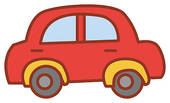 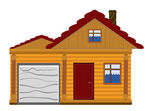 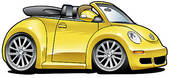 SEM SA POKÚS NAKRESLIŤ VAŠE AUTO A GARÁŽ  TAK, AKO VIEŠ           NALEP,KOĽKO DETÍ PRECHÁDZA CEZ PRECHOD PRE CHODCOV-----------------------------------------------------------------------------------------------------------------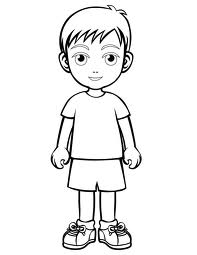 /podľa potreby zväčšiť a rozstrihať/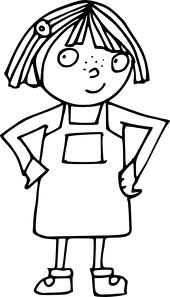 TIPY NA UTOROK: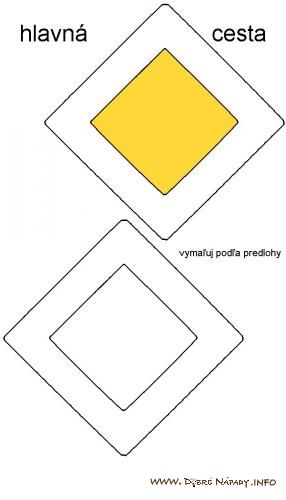 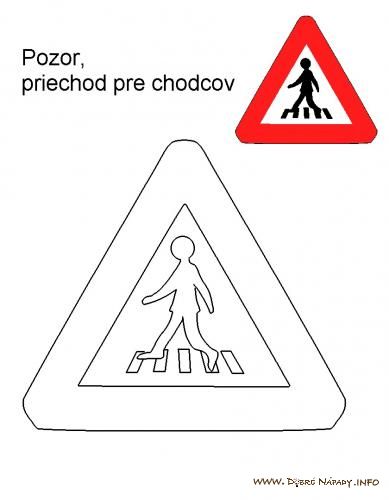 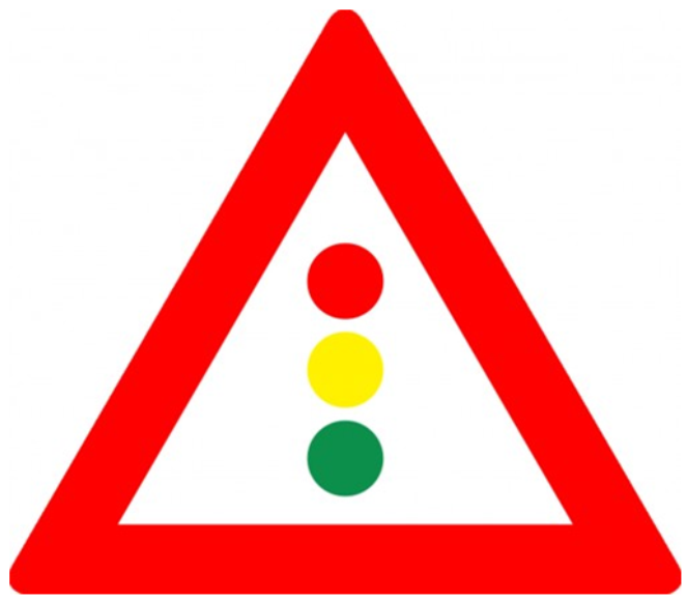 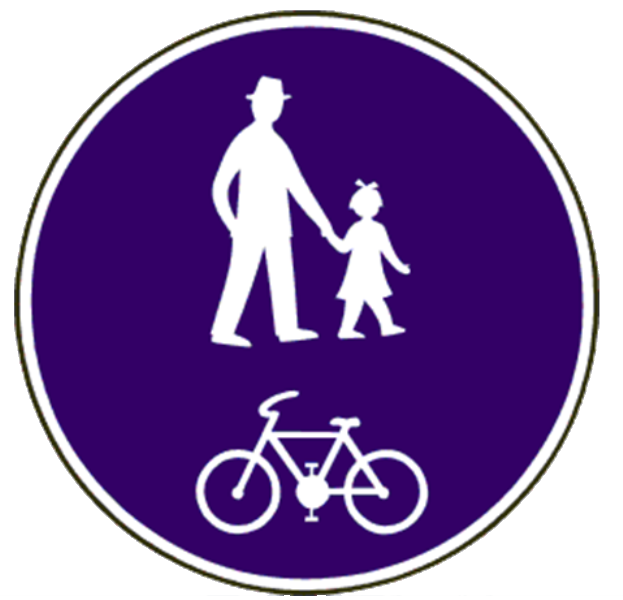 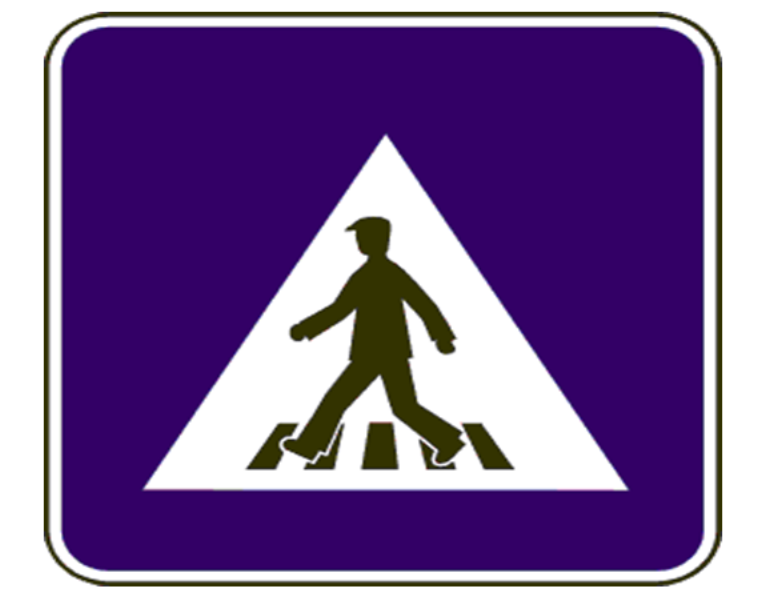 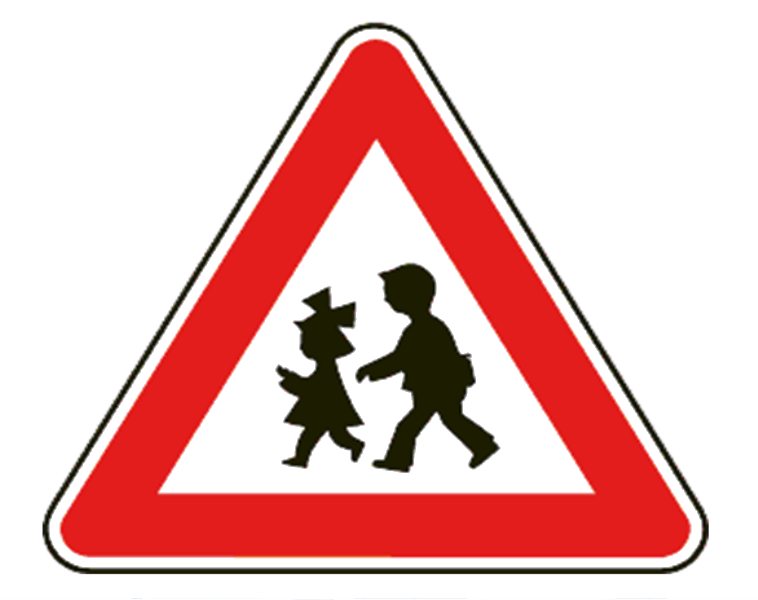 TIPY NA STREDU:NALEP,KTORÝ ZAJKO PRIŠIEL  DO CIEĽA PRVÝ, DRUHÝ A TRETÍ?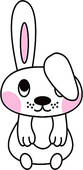 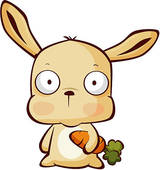 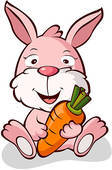 OBKRESLI  CESTIČKU, AKO SA ZAJKO DOSTANE K SVOJMU BICYKLU. POUŽI PASTELKU SPRÁVNEJ FARBY!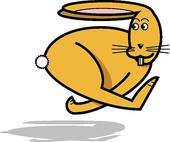 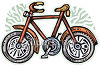 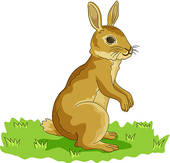 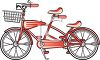 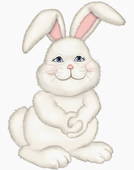 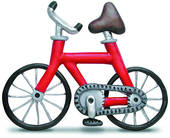 TIPY NA ŠTVRTOKVYTVOR OBRÁZKOVÚ MAPU DOPRAVNÝCH PROSTRIEDKOV, KTORÉ PREMÁVAJÚ V NAŠEJ DEDINE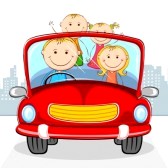 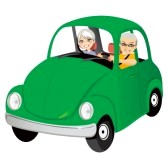 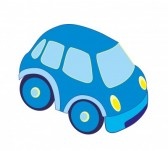 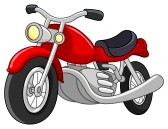 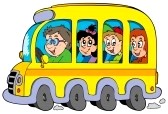 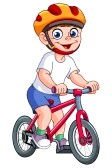 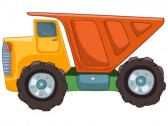 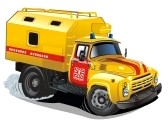 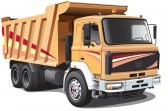 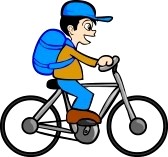 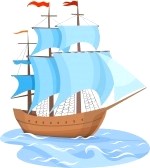 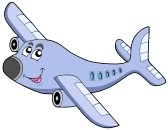 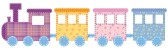 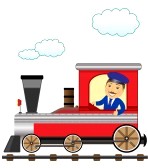 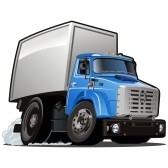 TÉMA:JA A DOPRAVA V NAŠEJ DEDINE   - 3- 4  ROČNÉ DETI   ZAMERANIE:         *bezpečne reagovať na dopravné situácie    *poznať základné dopravné značky a ich význam                                              *rešpektovať stanovené pravidlá, vytvoriť si správne návyky* uvedomiť si nebezpečenstvo, s ktorým sa môžu stretnúť             KOMPETENCIEOsobnostné  Komunikatívne*prejavuje v správaní vzťah k sebe, aj iným*nadväzuje a vedie dialóg a rozhovor s deťmi a dospelýmiSTRATÉGIE UČ.EVOKÁCIA:UVEDOMENIE:REFLEXIA:                 *metóda hlasného uvažovania, tvorby hypotéz, kladenia otázok  riadená diskusia*m. zážitkového učenia,riešenia problému,prakt.č.,pojmovo-obr.mapa*metóda tvorby odkazov, hodnotenia, dialóg, kladenia otázokUČEBNÉ ZDROJE*Škôlka plná zábavy*internet- zborovňa prezentácie*Kafomet, Šimonove pracovné listy*rvp.cz*zásobník učiteľkyPRIESTOROVÁ ORGANIZÁCIA*centrá *telocvičňa*ihrisko*exteriérFORMY                   RIADENIA              EDUKAČNÝCH     ČINNOSTÍ*frontálna*skupinová*individuálnaSPôSOBY  HODNOTENIA*denne: -odkaz pre rodičov                     -*sebareflexia dieťaťa*hodnotenie učiteľkyOKRUHOBLASŤOBSAHOVÉ ŠTANDARDYVÝKONOVÉ ŠTANDARDYJa som          PMOZákladné lokomočné pohyby        ovládať základné lokomočné pohyby  7Ja som          PMOPráca s rôznym materiálom          zhotoviť výtvory z rozmanitého                                                                                              materiálu a uplatňovať pri tom technickú                                                                                               tvorivosť                                             17Ja som          PMOZákladné grafické tvary                 znázorniť graficky motivovaný pohyb                                                                                                vychádzajúci zo zápästia- horizontálne                                                                                                línie                                                     25Ja som          KOGBezpečnosť cestnej premávky        *zdôvodniť význam dodržiavania                                                                                                pravidiel cestnej premávky vzhľadom                                                                                                  na bezpečnosť                                     43*poznať  základné dopravné značky                                                                                                 v našej dedine a riadiť sa podľa nich 44* prechádzať bezpečne cez cestu pod                                                                                                 vedením starších osôb                         45ĽudiaKOGDopravné prostriedky                     poznať, rozlíšiť dopravné prostriedky                                                                                              v našej dedine                                     12ĽudiaKOGPriraďovanie, triedenie, usporadúvanie     Priradiť ,triediť, usporiadať predmety 13podľa určitých kritérií/farba,veľkosť..../    PrírodaPMOPohyb v prírode                              pohybovať sa rôznymi spôsobmi medzi                                                                                              prírodnými prekážkami                        4KultúraSOEHudobná tvorivosť                        vyjadriť charakter piesní hrou na                                                                                                detských hudobných nástrojoch         27KultúraSOEVýtvarné techniky                         používať tvorivo rôzne výtvarné                                                                                                techniky                                             38KultúraSOEKnihy, písmená, číslice                   prejaviť záujem o knihy, písmená číslice                                                                                               orientovať sa v knihách                    42PONDELOK         16.9TÉMA DŇA:    ZAJKO A PRECHOD PRE CHODCOVHRY A HROVÉ  ČINNOSTI    Cieľ: *znázorniť graficky horizontálnu líniu  slučky*slučky- dym z áut, horizontálna línia- cestaPOHYBOVÉ A REL.CVIČENIE                       Cieľ: správne držať telo, automatizovať už zvládnuté pohyby*ZC č.2*hra „bystré deti“(von a dnu)RANNÝ KRUH                      *spoločné privítanie, * zážitky z víkendu-„čarovný kameň* určíme si názov dňa, dátum, počasie, ročné obdobie + ranný odkaz*zopakovanie piesne dobré ráno, dobrý deň, a mám ťa rád...ČAS REALIZÁCIE    AKTIVÍT V CELEJ  SKUPINE                               Cieľ: osvojiť si pieseň po stránke textovej, hudobnej a rytmickej  *práca s piesňou „Pozor deti!“/viď zásobník/* príbeh „Ako zajka zrazilo“   *prechod pre chodcov(z raňajšieho maľovania)                            ČAS REALIZÁCIE  V CENTRÁCHEvokácia: Čo je prechod pre chodcov. Na čo slúži a prečo je veľmi                   dôležité chodiť práve po ňom?                MATEMATICKO- LOGICKÉCieľ: nalepiť požadovaný počet prvkovProblém: koľko detí prechádza správne cez prechodUMELECKÉCieľ: získavať zručnosť pri práci s farbou a štetcom Problém: takto prechádzam cez cestuKOMUNIKAČNÉ Cieľ: získavať zručnosť pri práci s papierom a lepomProblém:  prechod pre chodcovPOBYT VONKU       Vzdelávacia časť:  prechádzať bezpečne cez cestu pod vedením                                  dospelých           Rekreačná časť: hra na autá po návrate z vychádzkyODPOLUDŇAJŠIE HRY A HROVÉ ČINNOSTI*omaľovánky na tému doprava*prezeranie kníh o doprave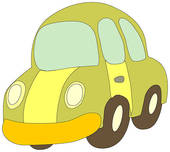 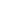 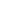 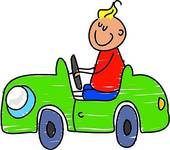 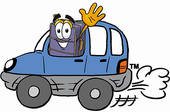 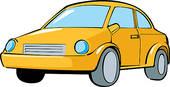 SEM NAKRESLI AUTO, AKÉ VIEŠUTOROK         17.9TÉMA DŇA:    ZAJKO A DOPRAVNÉ ZNAČKYHRY A HROVÉ ČINNOSTI    Cieľ: vyhľadávať a určovať v knihách a PC prezentácii dopravné   značky*hra na knižnicu          *prezentácia PC „poznáš dopravné značky“?/zborovňa//POHYBOVÉ A REL.CVIČENIE                       Cieľ: celotýždenný*hra: na semafor RANNÝ KRUH                      *Spoločné privítanie, pohladíme a privítame kamaráta vedľa seba *Určíme si názov dňa, dátum, počasie, ročné obdobie + ranný odkaz*čo by sa stalo, keby... tvorba hypotéz                           ČAS REALIZÁCIE    AKTIVÍT V CELEJ  SKUPINE                               Cieľ: poznať základné dopravné značky v našej dedine  *PC prezentácia „dopravná výchova“/www.rvp.cz/ *hodnotenie  dopravných situácií, hľadanie riešeníČAS REALIZÁCIE  V CENTRÁCHEvokácia: Čo by sa stalo, keby sme sa neriadili dopravnými  značkami?UMELECKÉCieľ: farebne zobraziť dopravnú značku podľa predlohyProblém: pozor deti, prechod pre chodcovMATEMATICKO- LOGICKÉCieľ: usporiadať a nalepiť značky podľa veľkostiProblém: PL od najmenšej  po najväčšiu /zásobník/KOMUNIKAČNÉ:    Cieľ: postupne získavať zručnosť pri práci s nožnicamiProblém:  moja dopravná značka/zásobník/POBYT VONKU       Cieľ: poznávať  a pomenovávať dopravné značky v našej  dedine,          prakticky si vyskúšať správanie v dopravných situáciách *vychádzka do centra dedinyODPOLUDŇAJŠIE HRY A HROVÉ ČINNOSTI*skladanie rozstrihaných dopravných značiek*omaľovánky *hry v centráchSTREDA         18.9.TÉMA DŇA:    ZAJKO CYKLISTAHRY A HROVÉ  ČINNOSTI    Cieľ: nadobúdať zručnosť pri práci s nožnicami a lepom*vystrihovanie a nalepovanie dopravných značiek*hry v centráchPOHYBOVÉ A REL.CVIČENIE                       Cieľ: zdolať  pohotovo prekážky*cvičenie v prúde za sebou so zajkom*1.preskakovanie nízkej prekážky*2.lezenie cez tunel*3.podliezanie prekážok*4.prekračovanie prekážokRANNÝ KRUH                      *spoločné privítanie*určíme si názov dňa, dátum, počasie, ročné obdobie + ranný odkaz*príbeh ako zajko nemal prilbuČAS REALIZÁCIE    AKTIVÍT V CELEJ  SKUPINE                               Cieľ: priradiť predmety podľa daného kritéria  *čo potrebuje a nepotrebuje cyklista  *hry s kartičkami      ČAS REALIZÁCIE  V CENTRÁCHEvokácia: čo sa môže stať, keď nemá cyklista .....KONŠTRUKČNÉCieľ: zostaviť zo stavebníc rôzneho druhu hlavnú cestu a chodník pre          cyklistov  s dopravnými značkami  Problém: cyklistická cesta pre zajkaKOMUNIKAČNÉ   Cieľ: graficky zvládnuť zakreslenie daných líniíProblém: zakresli, ako sa zajko dostal k cieľuMATEMATICKO- LOGICKÉCieľ:  určiť správne poradieProblém:  správne nalep, kto prišiel do cieľa prvý, druhy, tretí?POBYT VONKU       Cieľ:  zvládnuť beh k danej méte *hra na záchranárovODPOLUDŇAJŠIE HRY A HROVÉ ČINNOSTI*rozhovory nad knihami s dopravnou tematikou – správny cyklista, dopravné prostriedky...*opakovanie piesne- pozor deti ŠTVRTOK 19.9.TÉMA DŇA:    ČÍM SA ZAJKO PREPRAVOVAL V NAŠEJ DEDINEHRY A HROVÉ  ČINNOSTI    Cieľ:  pomenovať dopravné prostriedky * cestujeme autom, autobusom, bicyklom...  *  PL- dopravné prostriedky                           POHYBOVÉ A REL.CVIČENIE                       Cieľ: celotýždenný*hra „slalom medzi kuželmi“- reagovať na signál, aj trasuRANNÝ KRUH                      *Spoločné privítanie, pohladíme a privítame kamaráta vedľa seba  *Určíme si názov dňa, dátum,počasie,ročné obdobie + ranný odkaz* pantomíma- čím cestujem    ČAS REALIZÁCIE    AKTIVÍT V CELEJ  SKUPINE                               Cieľ: pomenovať dopravné prostriedky  *príbeh „Ako zajko  cestoval“*riešenie situácií z príbehu so zajkom- môže, nemôže, zdôvodni....*ako sa dopravuješ do MŠ tyČAS REALIZÁCIE  V CENTRÁCHEvokácia: čím sa dá ešte cestovať v našej dedine/autobus,auto,motorka,bicykel//vlak?lietadlo?loď?/- prečo, zdôvodniKOMUNIKAČNÉCieľ: lepením vytvoriť vlastnú knižkuProblém: kniha: dopravné prostriedky v našej dedineUMELECKÉCieľ: využiť zvolenú techniku na tvorbu dopravného prostriedku                                                                                                                           1. autobus                                     2. auto                                     3. bicykelMATEMATICKO- LOGICKÉCieľ: vybrať prvky, ktoré patria do požadovanej skupinyProblém: tvorba pojmovo-obrázkovej mapyPOBYT VONKU       Cieľ:  vyhýbať sa prírodným prekážkam, zdolať danú trasuODPOLUDŇAJŠIE HRY A HROVÉ ČINNOSTI*krčenie hodvábneho papiera s následným lepením na obrys dopravného prostriedku*hry v centráchPIATOK20.9.TÉMA DŇA:    MÚDRY ZAJKO- UŽ TO VIE      HRY A HROVÉ  ČINNOSTI    Cieľ:  tvoriť stavby zo stavebníc rôzneho druhu*cesta do školyPOHYBOVÉ A REL.CVIČENIE                  Cieľ: celotýždenný*hra zajko riadi dopravu - reagovať na signályRANNÝ KRUH                      *Spoločné privítanie, pohladíme a privítame kamaráta vedľa seba  *Určíme si názov dňa, dátum, ročné obdobie + ranný odkaz*opakovanie piesníe Pozor detiČAS REALIZÁCIE    AKTIVÍT V CELEJ  SKUPINE                               Cieľ: prostredníctvom počítačovej prezentácie riešiť  dopravné         situácie*mladý záchranár/www.mladyzachranar.sk/(vybraté časti)*slovne hodnotiť jednotlivé situácie, ako by som to urobil/a ja*kvíz „Viem sa správať na ulici“Dnešný deň nevyužívam centrá, pokračujeme spoločnou aktivitou. Každé dieťa si vyberie pripravené dopravné situácie na obrázkoch. Po ich vymaľovaní nimi zvolenou technikou urobíme výstavku „Už som múdry, už to viem“*na záver odovzdám deťom preukaz správneho chodcaPOBYT VONKU       Vzdelávacia časť:  zvládnuť hádzanie lopty vo dvojiciach, chytanie lopty odrazenej od zeme /cvičenie rýchlej reakcie/Rekreačná časť: hry na stanovištiachODPOLUDŇAJŠIE HRY A HROVÉ ČINNOSTI*stavba ciest v našej dedine /s dopravnými značkami/*hry v centráchMaterská škola „Slniečko“ Jacovce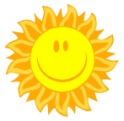 PREUKAZ      CHODCAPOZOR DETI, POZOR DETI,AUTO CESTOU RÝCHLO LETÍ,MUSÍTE SI POZOR DAŤ, A NA CESTU NEVCHÁDZAŤ!VYHĽADÁME, VYHĽADÁMEPEKNE PRECHOD PRE CHODCOV,SLUŠNÉ DETI PO ŇOM CHODIA,MIMO NEHO RADŠEJ STOJ!BEHAŤ SKÁKAŤ PO „VEĽKEJ“ CESTESAMÉMU SA NEPATRÍ,S MOJIM OCKOM,ČI MAMIČKOUPEKNE PREJDEM RAZ-DVA-TRI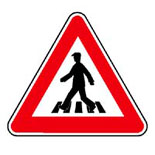 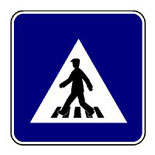 Materská škola „Slniečko“ JacovcePREUKAZ      CHODCAPOZOR DETI, POZOR DETI,AUTO CESTOU RÝCHLO LETÍ,MUSÍTE SI POZOR DAŤ, A NA CESTU NEVCHÁDZAŤ!VYHĽADÁME, VYHĽADÁMEPEKNE PRECHOD PRE CHODCOV,SLUŠNÉ DETI PO ŇOM CHODIA,MIMO NEHO RADŠEJ STOJ!BEHAŤ SKÁKAŤ PO „VEĽKEJ“ CESTESAMÉMU SA NEPATRÍ,S MOJIM OCKOM,ČI MAMIČKOUPEKNE PREJDEM RAZ-DVA-TRI